Nauczyciel- mgr Natalia KołcPomoce nauczyciela-Agata Jońca, Magdalena KrasowskaGrupa IIZalecenia dla wychowanków do pracy w domu.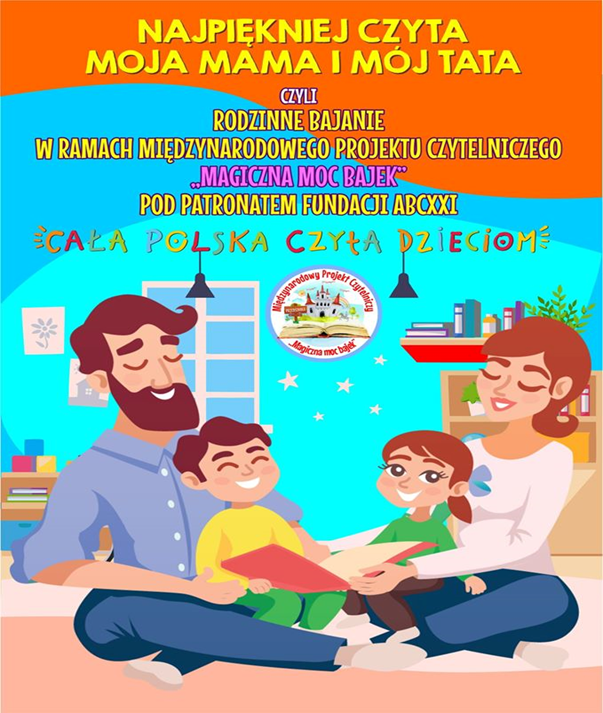  Kochani!Przed wami kontynuacja znanej wam już akcji  „Bohater Tygodnia”. Wielu z was i waszych rodziców wzięło w niej udział w OREW-ie w tamtym roku. Zachęcam was teraz do wspólnej rodzinnej zabawy w domu z waszymi najbliższymi. Zapraszam do udziału nie tylko rodziców/opiekunów, ale też wasze rodzeństwo.  Hasłem tej edycji niech będzie - Czytajmy dzieciom! Od dawna wiadomo, że najpiękniej czyta mama i tata, zapraszamy zatem rodziców/opiekunów, rodzeństwo, aby głośno czytali swoim dzieciom bądź  rodzeństwu ciekawe, mądre i zabawne książki. Mogą to być bajki, których na pewno wam nie brakuje w domu, ulubione książki tematyczne, przyrodnicze, książki związane z zainteresowaniami i upodobaniami waszych dzieci. Postarajmy się, aby ten czas wypełnić im nie tylko komputerem i telewizją, ale też czytaniem. To pozwoli wam miło spędzić czas i będzie doskonałą rozrywką.Drodzy rodzice/opiekunowie pokażcie jak spędzacie czas ze swoim dzieckiem. Zachęcam do zrobienia zdjęć lub nakręcenia krótkiego filmiku, albo na przykład narysowania rysunku ukazującego wasz wspólny czas z dzieckiem. Na wyjątkowe zdjęcia i prace z niecierpliwością czekamy. Na najciekawsze zdjęcie konkurs ogłaszamy!Pozdrawiam serdecznie moich wychowanków, ich rodziców/opiekunów.